Responsible Money ManagementResponsible Money ManagementResponsible Money ManagementResponsible Money ManagementUnderstands the difference between spending, saving, and donating “When I buy something at the store, I spend. When I give to a charity, I donate. When I put money in my piggy bank, I save.”Identifies ways to spend and save responsibly“I can wait for the item to go on sale, or I can buy the item in a thrift shop.”Identifies short- and long-term savings goals            Short-term savings goals: pack of trading cards, new baseball capLong-term savings goals: new cellphone, new bicycle“The long-term goals would take me 	years to save for.”Creates a savings plan to reach a financial goal“To buy a new baseball cap, I will save $4 of the $7 I earn each week walking the neighbour’s dog. I will have enough to buy the cap in 1 or 
2 months.”Observations/DocumentationObservations/DocumentationObservations/DocumentationObservations/DocumentationCounting Money AmountsCounting Money AmountsCounting Money AmountsCounting Money AmountsSkip-counts to find value of collection of coins/bills of one denomination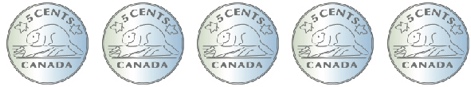 “5, 10, 15, 20, 25. I count 25 cents.”Sorts coins and/or bills when collection is of mixed denominations. 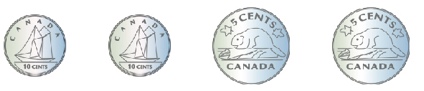 “10, 20, 25, 30. I count 30 cents.”Skip-counts to count collections of coins and/or bills of different denominations..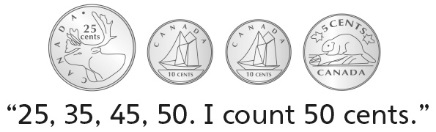 Successfully and flexibly counts collections of money of different denominations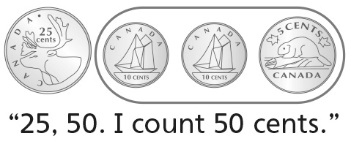 Observations/DocumentationObservations/DocumentationObservations/DocumentationObservations/Documentation